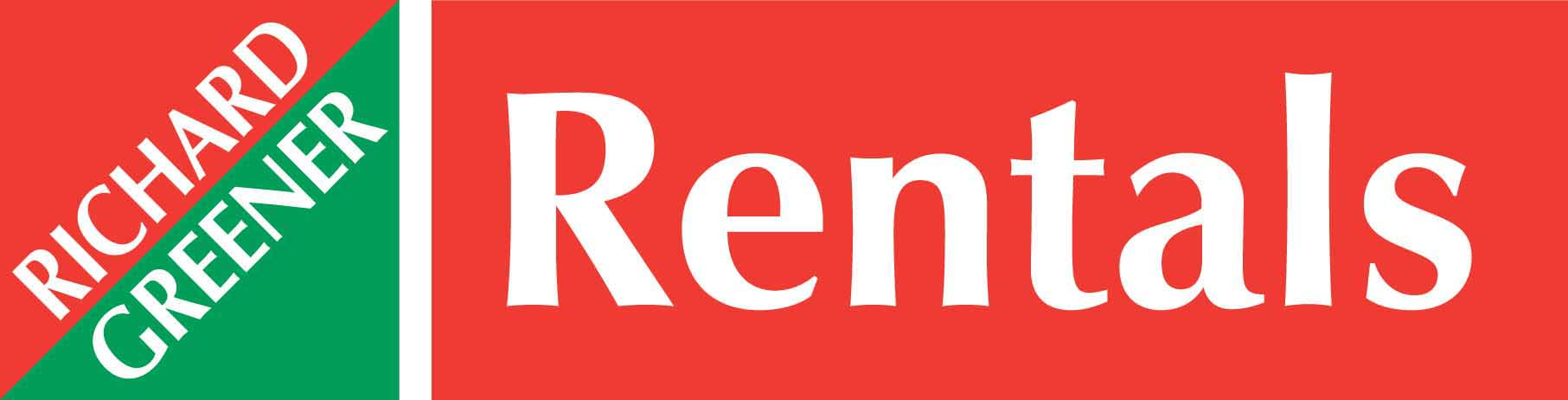 SUMMARY APPLICATION FORMThe following needs to be completed by every applicant aged over 18. You will need to ensure all questions are answered in full before we are able to invite you for a viewing.RENTAL PROPERTY ADDRESSDate you want to move inHow long are you looking to rent for?   6 Months    9 Months    12 Months Who will be living at property? 	Children’s ages	Adults       Children  Any pets, if so, how many and typeAny smokers?	Any cars or vans, if so, how many and type.Are any of the above vehicles sign written?How do you wish to pay your rent?If paying in advance you will require a Guarantor who is based in either England or Wales and has no adverse credit with sufficient income. Can you provide this?Are you currently in rented accommodation?Are you free to leave, e.g. not in a fixed term?Required notice period?Is there any reason you know of why your landlord or letting agent would not give you a good reference?	Have you always paid rent on time?    	How do you currently pay your rent?Why are you moving?If selling a property, have you exchanged contracts?Tenant 1Tenant 1Your name?     Your current address?	Your email address?Your mobile number?Your age?Do you have the right to rent in the UK?Your occupation/Job Title?How long have you been in this employment?Employment Type?How much are you paid per year before tax? (Excluding any commission and bonus)Do you receive tax credits, disability benefit, etc?  If so, give details and how much per year?Do you have CCJ’s or adverse credit (including bankruptcy)? If so, brief details of amount & date  I confirm the above information is true and accurate to the best of my knowledge. Your holding fee is non refundable if you provide false or misleading information.I confirm the above information is true and accurate to the best of my knowledge. Your holding fee is non refundable if you provide false or misleading information.SIGNATUREDATETenant 2Tenant 2Your name?     Your current address?	Your email address?Your mobile number?Your age?Do you have the right to rent in the UK?Your occupation/Job Title?How long have you been in this employment?Employment Type?How much are you paid per year before tax? (Excluding any commission and bonus)Do you receive tax credits, disability benefit, etc?  If so, give details and how much per year?Do you have CCJ’s or adverse credit (including bankruptcy)? If so, brief details of amount & date  I confirm the above information is true and accurate to the best of my knowledge. Your holding fee is non-refundable if you provide false or misleading information.I confirm the above information is true and accurate to the best of my knowledge. Your holding fee is non-refundable if you provide false or misleading information.SIGNATUREDATETenant 3Tenant 3Your name?     Your current address?	Your email address?Your mobile number?Your age?Do you have the right to rent in the UK?Your occupation/Job Title?How long have you been in this employment?Employment Type?How much are you paid per year before tax? (Excluding any commission and bonus)Do you receive tax credits, disability benefit, etc?  If so, give details and how much per year?Do you have CCJ’s or adverse credit (including bankruptcy)? If so, brief details of amount & date  I confirm the above information is true and accurate to the best of my knowledge. Your holding fee is non-refundable if you provide false or misleading information.I confirm the above information is true and accurate to the best of my knowledge. Your holding fee is non-refundable if you provide false or misleading information.SIGNATUREDATETenant 4Tenant 4Your name?     Your current address?	Your email address?Your mobile number?Your age?Do you have the right to rent in the UK?Your occupation/Job Title?How long have you been in this employment?Employment Type?How much are you paid per year before tax? (Excluding any commission and bonus)Do you receive tax credits, disability benefit, etc?  If so, give details and how much per year?Do you have CCJ’s or adverse credit (including bankruptcy)? If so, brief details of amount & date  I confirm the above information is true and accurate to the best of my knowledge. Your holding fee is non-refundable if you provide false or misleading information.I confirm the above information is true and accurate to the best of my knowledge. Your holding fee is non-refundable if you provide false or misleading information.SIGNATUREDATE